XXV Niedziela zwykłaEwangelia według św. Marka (9,30-37)„Jezus i Jego uczniowie podróżowali przez Galileę, On jednak nie chciał, żeby kto wiedział o tym. Pouczał bowiem swoich uczniów i mówił im: Syn Człowieczy będzie wydany w ręce ludzi. Ci Go zabiją, lecz zabity po trzech dniach zmartwychwstanie. Oni jednak nie rozumieli tych słów, a bali się Go pytać. Tak przyszli do Kafarnaum. Gdy był w domu, zapytał ich: O czym to rozprawialiście w drodze? Lecz oni milczeli, w drodze bowiem posprzeczali się między sobą o to, kto z nich jest największy. On usiadł, przywołał Dwunastu i rzekł do nich: Jeśli kto chce być pierwszym, niech będzie ostatnim ze wszystkich i sługą wszystkich! Potem wziął dziecko, postawił je przed nimi i objąwszy je ramionami, rzekł do nich: Kto przyjmuje jedno z tych dzieci w imię moje, Mnie przyjmuje; a kto Mnie przyjmuje, nie przyjmuje Mnie, lecz Tego, który Mnie posłał.”Jezus Chrystus miał świadomość tej ostatecznej próby, wobec której zostanie postawiony ze strony ludzi, do których był posłany. Mówił wszakże do swoich uczniów: „Syn Człowieczy będzie wydany w ręce ludzi. Ci Go zabiją, lecz zabity po trzech dniach zmartwychwstanie” (Mk 9,31). Kościół modli się o sprawiedliwość i pokój wszędzie i dla wszystkich, mając oczy utkwione w Krzyż i Zmartwychwstanie Chrystusa. W tym duchu Kościół nie tylko się modli, ale też stara się nauczać i działać na rzecz sprawiedliwości i pokoju. Próba – zwycięska próba – której poddał się sam Chrystus, składając swe życie w ofierze za grzechy świata – wszędzie i zawsze, w każdej epoce i w każdym kraju, każe nam ufać, że wielorakie zło, które sprzeciwia się sprawiedliwości i pokojowi w człowieku oraz pomiędzy ludźmi – w różnych społecznych wymiarach i zasięgach – może być przezwyciężone. Próba, którą podjął Chrystus – niesprawiedliwość, której stał się ofiarą, zwycięstwo, które odniósł w mocy Boga – każe nam ufać, że tą samą mocą ludzie i społeczeństwa mogą budować i odbudowywać sprawiedliwość i pokój w swym życiu na ziemi. Wymaga to jednak stałej pracy. Trzeba czuwać nad tym, co się kryje w sercu człowieka skażonym zarzewiem grzechu. Przykładu dostarcza dzisiejsza Ewangelia: oto ludzie najbliżsi Chrystusa, Apostołowie, „sprzeczają się między sobą o to, kto z nich jest największy” (por. Mk 9,34) w „Królestwie”, które On przyszedł głosić. Nawiązując do tego sporu, Chrystus poucza uczniów, jak należy sprawować władzę w Kościele, a także czym powinien być Kościół, który ma nie panować, lecz służyć. Siebie samego stawia za wzór w wypełnianiu misji budowania Królestwa Bożego i zakładania Kościoła, którego jest Głową i najwyższym Prawodawcą, albowiem nie przyszedł, aby Mu służono, lecz aby służyć (por. Mt 20,28); nie narzuca się, lecz służy z miłości, gotów nawet oddać swoje życie (por. J 15,13). Taki właśnie jest Jego sposób bycia pierwszym. Tak też rozumieli to później i dawali temu wyraz słowem oraz przykładem św. Piotr (por. 1 P 5,1-3) i św. Paweł, który „nie zależąc od nikogo stał się niewolnikiem wszystkich” z miłości do Jezusa (por. 1 Kor 9,19), a także inni Apostołowie.św. Jan Paweł II, 1988 r.Poniedziałek – 24 września 2018 							Łk 8,16-18	  630			Do Bożej Opatrzności z podziękowaniem za otrzymane łaski, z prośbą o zdrowie, Boże błogosławieństwo, opiekę Matki Bożej dla Krystyny z okazji 75. rocznicy urodzin	  900			Do Miłosierdzia Bożego za † żonę Julię Simek w 27. r. śmierci, za †† jej rodziców i krewnych	1800	1.	Za †† Gertrudę i jej męża Rudolfa Starzyńskich oraz wszystkich †† z pokrewieństwa z obu stron			2.	Za †† rodziców Marię i Stanisława Szumacher, Piotra Szumacher, Krystynę Hruby, Zofię i Rozalię Sutor, pokrewieństwo z obu stronWtorek – 25 września 2018 								Łk 8,19-21	  630	1.	Do Miłosierdzia Bożego za †† rodziców Marię i Antoniego, męża Stanisława. siostrę Jadwigę, brata Franciszka, szwagra Władysława i siostrzeńca Eugeniusza			2.	Za † męża Dariusza Kręć w 4. rocznicę śmierci o dar życia wiecznego	  800			W języku niemieckim: Za †† żonę Hildegardę Szmit, rodziców z obu stron, dziadków i dusze w czyśćcu cierpiące	1800	1.	Do Bożej Opatrzności przez wstawiennictwo Matki Bożej Nieustającej Pomocy z podziękowaniem za otrzymane łaski w intencji Krystyny z okazji 85. rocznicy urodzin i Andrzeja z okazji 40. rocznicy urodzin o Boże błogosławieństwo i zdrowie na dalsze lata życia			2.	Za † męża Tadeusza Rzeszowskiego w 18. rocznicę śmierci i za †† rodziców z obu stron oraz z prośbą do Matki Boskiej Nieustającej Pomocy o zdrowie dla dzieci, wnuków i prawnukówŚroda – 26 września 2018 								Łk 9,1-6	  630			Za † Irenę Radomską	  900			Za †† rodziców Annę i Adolfa Koterba i †† z rodziny	1800	1.	Za †† rodziców Teresę i Kazimierza, siostrę Annę i wszystkich †† z rodziny			2.	Dziękczynna w intencji Józefy i Henryka z okazji 60. rocznicy ślubu o Boże błogosławieństwo i zdrowie na dalsze lata życiaCzwartek – 27 września 2018 – św. Wincentego a Paulo, kapłana 			Łk 9,7-9	  630	1.	Za †† Czesława oraz Gabriela			2.	Za † Martynę i jej †† rodziców	1200			Ślub: Małgorzata Hanys – Dawid Rieger	1630			Spowiedź dla dzieci	1800	1.	Do Miłosierdzia Bożego za †† żonę i matkę Agnieszkę Lechowicz, jej rodziców Katarzynę i Wojciecha, teściów Barbarę i Wojciecha, rodzeństwo, †† z rodziny oraz dusze w czyśćcu cierpiące			2.	Za †† rodziców Różę i Franciszka MadeckichPiątek – 28 września 2018 – św. Wacława, męczennika 				Łk 9,18-22	  630			Za †† Urszulę i Janusza Heider (od sąsiadów z ulicy Waryńskiego 5c)	  900			Do Miłosierdzia Bożego za † siostrę Danutę Dyląg w 3. rocznicę śmierci, jej męża Władysława i †† z obu stron	1500			Koronka do Bożego Miłosierdzia	1800	1.	Za † żonę i mamę Zofię Prędkiewicz w 7. rocznicę śmierci, †† brata Mieczysława, bratową Krystynę, siostrę Antoninę, rodziców z obu stron			2.	Za † Marię Sobala w 1. rocznicę śmierci, †† rodziców i braci	1915			Spotkanie dla młodzieży Sobota – 29 września 2018 – św. Archaniołów Michała, Gabriela i Rafała 	J 1,47-51	  630	1.	Za † męża i ojca Zdzisława i całe †† pokrewieństwo			2.	Za †† rodziców Natalię i Leona i †† z rodziny Szambor i Januszewskich	1730			Nieszpory Maryjne	1800			W sobotni wieczór: 1. Za † ojca Stanisława w rocznicę śmierci, †† matkę Annę, męża Kazimierza, brata Władysława, teściów Martę i Józefa			2.	Za † matkę Martę Peikert w 35. rocznicę śmierci, †† ojca Józefa Peikert, męża Zygfryda, całe †† pokrewieństwo i dusze w czyśćcu cierpiącewww.nspjraciborz.plXXVI Niedziela Zwykła – 30 września 2018 	Lb 11,25-29; Jk 5,1-6; Mk 9,38-43.45.47-48Wspólna lektura Pisma Świętego 	  700			Za † matkę Helenę w 3. rocznicę śmierci, †† ojca Józefa, teścia Stanisława i za †† z rodziny	  830			Godzinki o Niepokalanym Poczęciu NMP	  900			Za †† rodziców Reginę i Edwarda, dziadków z obu stron i pokrewieństwo	1030			W intencji rocznych dzieci:	1200			Za †† rodziców Andrzeja i Bronisławę Misiur, teściów Franciszka i Józefę Ziemba, szwagra Józefa Ziemba, †† z rodzin z obu stron	1700			Różaniec za młode pokolenie	1730			Nieszpory niedzielne	1800			Zbiorowa za zmarłych: za † ojca i dziadka Pawła Świętek w 13. rocznicę śmierci, †† dziadków i wszystkich †† z rodziny; za †† rodziców Michalinę i Bolesława Gawrońskich oraz dziadków Annę i Michała Przysiężnych w dniu ich imienin (od syna Zbyszka i wnuka Wojtka); za † męża Mariana Myślińskiego w 10. rocznicę śmierci, † syna Tadeusza w rocznicę śmierci i za †† rodziców z obu stron; za † Stanisławę Włodarską w 2. rocznicę śmierci; za †† rodziców Gertrudę i Huberta Gabrysz, siostrę Halinę Wilczek, szwagra Pawła Bulęda i teścia Stanisława Kocur; za † Bogdana Ślusarczyka (od kuzynki Elżbiety Cekiera z rodziną); za † Romana Indeka, † ojca Jana; za † Albinę Rybińską w 30. dzień po  śmierci, jej † męża Stanisława, †† z rodziny Baryckich, Stankiewicz, Włoszczyk, Szczepańskich; za † Jana Buckiego w 30. dzień po śmierci; za † Zygfryda Piełę w 30. dzień po śmierciW tym tygodniu modlimy się: w intencji młodzieży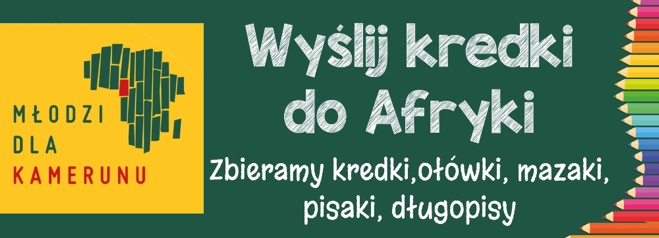 Dzisiaj zapraszamy na godz. 1700 na modlitwę Różańcową za młode pokolenie, oraz na godz. 1730 na nieszpory niedzielne.Dzisiaj o 1700 w Rudach Raciborskich koncert organowy.W poniedziałek o 2000 próba scholi.W poniedziałek po wieczornej Mszy Świętej zapraszamy na spotkanie rodziców kandydatów do bierzmowania. Przypominamy, że trzyletni okres przygotowania do bierzmowania rozpoczyna się w klasie VI.We wtorek o godz. 1530 spotkanie Klubu Seniora, o 1800 próba chóru.Spotkanie Kręgu Biblijnego oraz Ruchu Rodzin Nazaretańskich w środę po wieczornej Mszy.Spowiedź dla dzieci w czwartek o 1630. W piątek o 1500 Koronka do Bożego Miłosierdzia.Młodzież zapraszamy na spotkanie w piątek o godz. 1915. W sobotę spotkania Dzieci Maryi (o 900) oraz kandydatów na ministrantów (o 930)Za tydzień, 30 września przypada św. Hieronima. Z racji niedzieli nie ma wspomnienia liturgicznego, nie mniej św. Hieronim, patron Biblistów wielokrotnie zachęcał do lektury Słowa Bożego. Stąd też, podobnie jak w ubiegłych latach proponujemy przed Mszami Świętymi oraz po Mszach lekturę kolejnych rozdziałów 1 listu do Koryntian. Osoby chętne do lektury proszone są o zgłoszenia do zakrystii.W kancelarii przyjmowane są intencje Mszalne na przyszły rok.We wtorek, 2 października po Mszy wieczornej odbędzie się spotkanie przed pielgrzymką do Ziemi Świętej i Jordanii.6 października odbędzie się pielgrzymka Caritas do Trzebnicy.Również 6 października w klasztorze Annuntiata odbędzie się Spotkanie Misyjne. Rozpoczęcie o 1000.Stowarzyszenie «Spotkania Małżeńskie» zaprasza wszystkich małżonków na weekend, w czasie którego można przeżyć głębokie spotkanie z samym sobą i ze współmałżonkiem, odnaleźć świeżość wzajemnych uczuć, odkryć, że nawet po wielu latach małżeństwa można się pełnej i głębiej kochać niż na jego początku… Najbliższe spotkania rekolekcyjne odbędą się w dniach 5-7 października 2018 w Diecezjalnym Domu Formacyjnym w Nysie. Zgłoszenia pod nr: 607 323 601Dziękujemy za pomoc w organizacji i uczestnictwo w Festiwalu Spotkałem Pana. W sposób szczególny dziękujemy Urzędowi Miasta, Starostwu Powiatowemu, Wspólnocie Odnowy w Duchu Świętym „Magnificat” oraz młodzieży za organizację tego wydarzenia. Wszystkim obecnym na Placu Dominikańskim dziękujemy za przyjęcie zaproszenia. Dziękujemy zaproszonym gościom, muzykom, a zwłaszcza zespołowi Raciborskich Wieczorów Uwielbienia.Kolekta dzisiejsza przeznaczona jest na remonty obiektów diecezjalnych i zabytków; z przyszłej niedzieli na bieżące potrzeby parafii. Za wszystkie ofiary, kwiaty i prace przy kościele składamy serdeczne „Bóg zapłać”. Dziękujemy za ofiary na cele remontowe. Zebrano kwotę 3950 zł.W minionym tygodniu odszedł odeszli do Pana: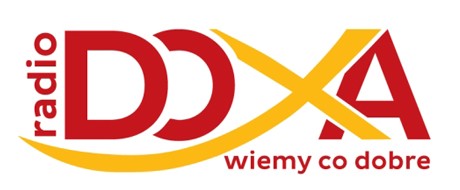 Paweł Kazimierz Nowosielski, lat 88, zam. na ul. WaryńskiegoStanisław Lorek, lat 59, zam. na ul. SkłodowskiejCzesław Grzeszczuk, lat 65Wieczny odpoczynek racz zmarłym dać Panie.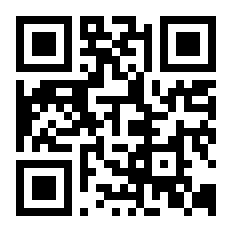 Znaki widzialne, których używa święta liturgia dla oznaczenia niewidzialnych spraw Bożych, zostały wybrane przez Chrystusa lub przez Kościół (por KL 33). To niepozorne zdanie z Konstytucji o Liturgii wypowiedziane jest w kontekście najważniejszego celu liturgii. Jest nim oddawanie czci Bożemu Majestatowi. Ponadto zauważają autorzy, że „w liturgii Bóg przemawia do swego ludu, Chrystus w dalszym ciągu głosi Ewangelię, a lud odpowiada Bogu śpiewem i modlitwą”. Z jednej strony więc w liturgii dokonuje się coś realnego, rzeczywistego (obecność Boga, Słuchanie Bożego Słowa, Ofiara Chrystusa…), ale z drugiej strony te „niewidzialne sprawy Boże” są obecne, dokonują się poprzez widzialne znaki, których używa liturgia. Zatrzymajmy się nad znakami w liturii. Jest ich dużo nie tylko w Kościele. Samo wypowiadane słowo w jakimś języku jest znakiem. Znakami posługujemy się w życiu codziennym. Znakami są gesty, postawy, czynności, rzeczy… Liturgia mówi do nas poprzez znaki. Aby znaki były dla nas czytelne musimy je widzieć i słyszeć. Ołtarz trzeba po prostu widzieć. Wypowiadane słowa, aby miały znaczenie, trzeba słyszeć. To określa miejsce, które powinniśmy zając przychodzą na liturgię. Konstytucja zachęca, aby wierni mogli rozumieć znaki sakramentalne (por KL 59). Niejednokrotnie są one pełne symboli. Jednak, gdy mówimy o znakach w liturgii, trzeba zauważyć jeszcze jedną istotną rzecz. Chrystus niektórym znakom nadał szczególną moc. Chleb na Eucharystii i słowa konsekracji nie tylko oznaczają Ciało Chrystusa. Chleb rzeczywiście staje się Ciałem Chrystusa! Najczęściej znak oraz to, co ten znak oznacza to dwie różne rzeczy. Czym innym jest znak drogowy „skrzyżowanie z drogą podporządkowaną”, a czym innym samo skrzyżowanie. Niektóre znaki w liturgii mają taki właśnie charakter. Czymś innym jest obecność Zmartwychwstałego Pana, a czymś innym zapalony paschał, który Go oznacza, symbolizuje. Często jednak znajdziemy w liturgii znaki, które mocą Bożą coś realnie czynią. Tak jest w wypadku Chleba na Eucharystii i wypowiadanego słowa: „To jest Ciało moje…”. Tak jest z wodą, którą polewamy główkę dziecka wodą z wypowiedzianą formułą chrzcielną. W liturgii zatem znak nie tylko coś oznacza, symbolizuje, ale niejednokrotnie coś sprawia, uobecnia.